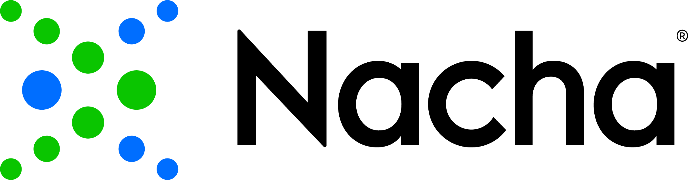 Sample Social Media for #DirectDepositDelivers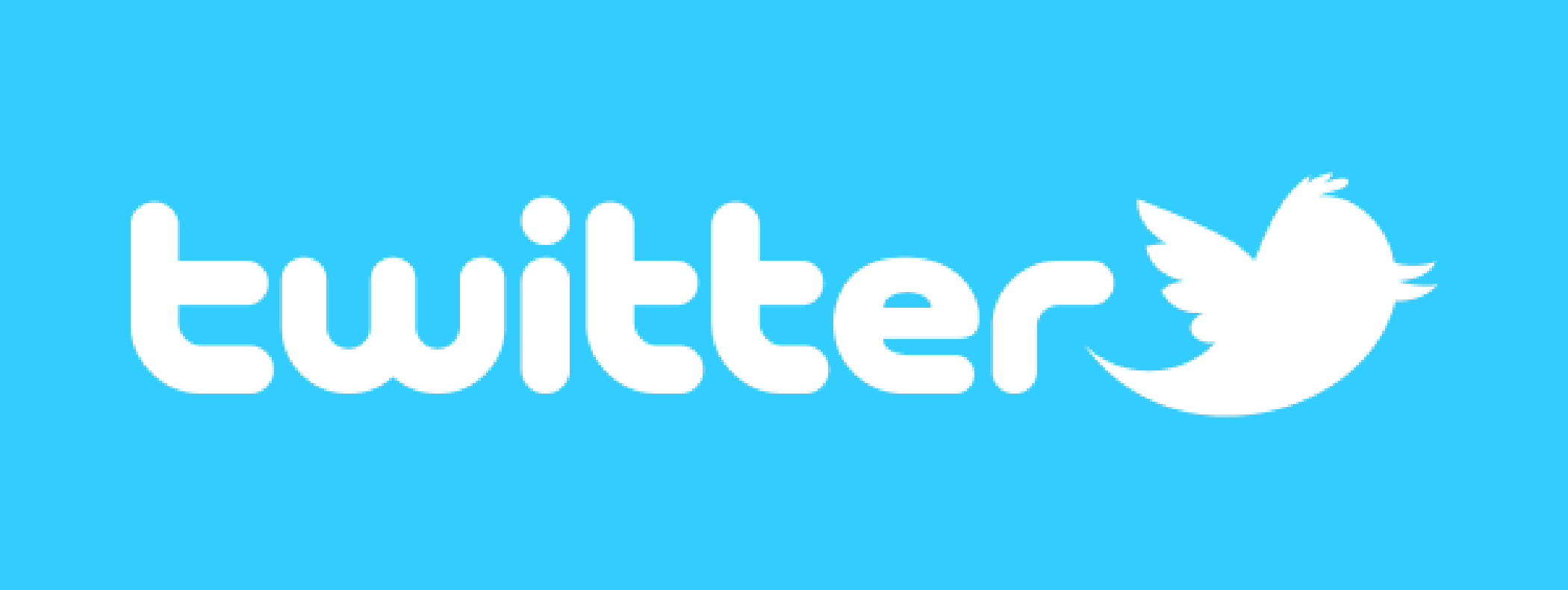 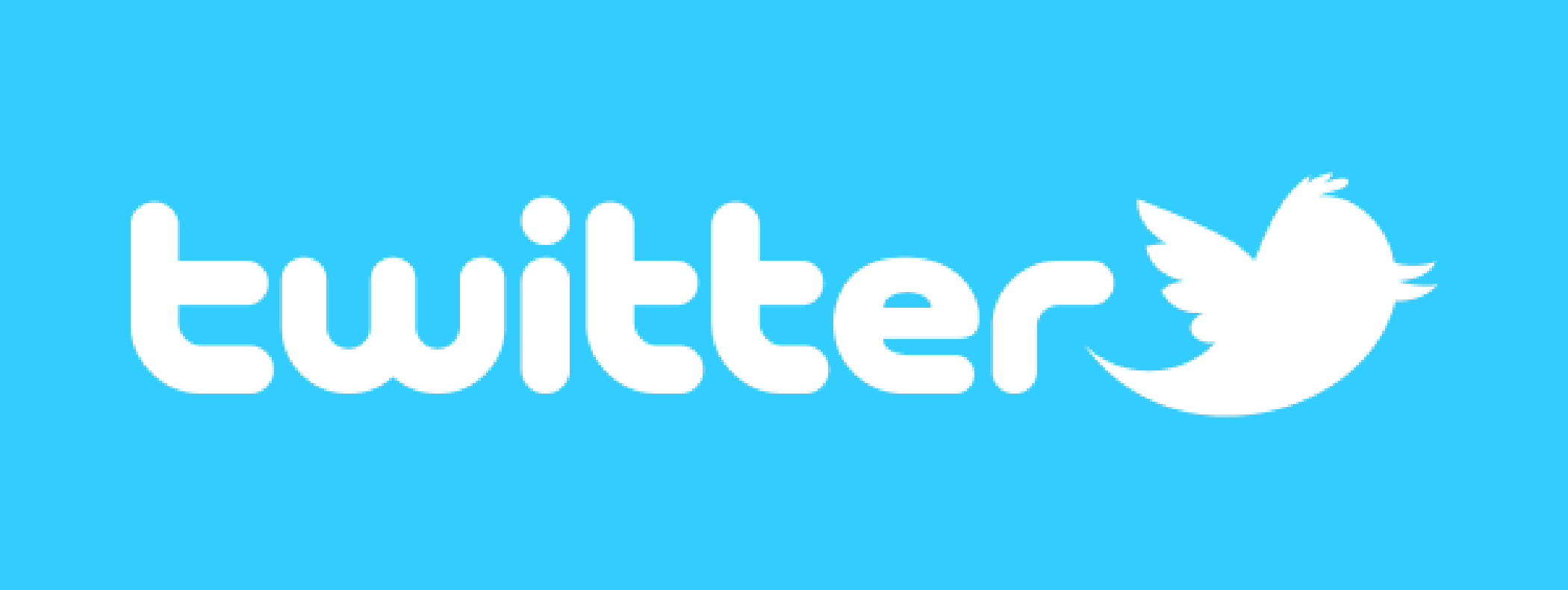 For Employers#DirectDeposit helps give our employees control over their finances. Whether they’re in the office or working from home, #DirectDepositDelivers their pay on time, every time. Learn more at directdepositdelivers.org
We use #DirectDeposit because it’s hassle-free, convenient and dependable. It’s tested and proven, providing our employees with safe, consistent and reliable access to their pay. directdepositdelivers.orgFor EmployeesWith #DirectDeposit, I know my pay will be in my account when payday comes because #DirectDepositDelivers on time, every time. directdepositdelivers.org
With #DirectDeposit and #SplitDeposit, I’m in control of my finances. I know #DirectDepositDelivers on time, every time. directdepositdelivers.org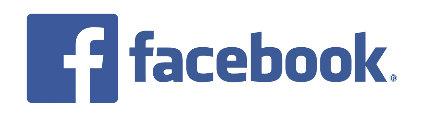 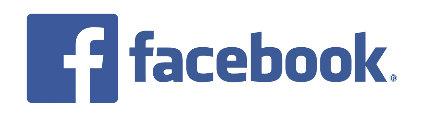 For EmployersOn payday, our employees don’t think twice about getting paid. Having #DirectDeposit makes it faster and easier for everyone who uses it. We rest assured knowing that #DirectDepositDelivers our employees’ pay on time, every time. directdepositdelivers.org
With the consistency and reliability of #DirectDeposit, our employees know their pay will be in their account on payday because #DirectDepositDelivers on time, every time. Direct Deposit is vital to our operations and our employees’ peace of mind. directdepositdelivers.orgFor EmployeesWhen I use autopay for my bills, I know the funds will be there because #DirectDeposit reliably delivers payroll on time every payday. That’s why 96% of workers like me rely on Direct Deposit on payday. directdepositdelivers.org #DirectDepositDeliversWorkers like me deserve the peace of mind of knowing our money will be available every payday. #DirectDepositDelivers on time, every time. directdepositdelivers.org 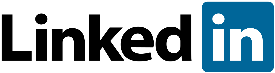 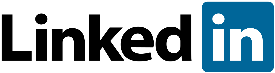 For EmployersDuring times of heightened uncertainty, our employees need to feel confident in our ability to deliver their pay on time, every payday. #DirectDeposit allows us to ensure that peace of mind. #DirectDepositDelivers Learn more at directdepositdelivers.orgAn @AmericanPayrollAssociation survey of 22,000+ consumers found that 96% of workers rely on #DirectDeposit to get paid. And 95% of respondents stated their pay is delivered on time, every time! directdepositdelivers.orgFor EmployeesThe consistency and reliability of #DirectDeposit allows me to rest assured knowing that my money will be in my account when payday comes. #DirectDepositDelivers on time, every time. directdepositdelivers.org